How to Cite Information Using the APA Style, 7th EditionThis handout offers an overview of the American Psychological Association (APA) style and provides examples of bibliographic citations formatted in the 7th edition (2020) of the APA style. Copies of the Publication Manual of the American Psychological Association, 7th ed., are available at Reference Services in the Hartnell College Library: REF BF 76.7 .P83 2020. Author FormattingBooksArticles*If there is a DOI number use this format (XXXXX is where the actual doi number goes):https://doi.org/XXXXX**Some online articles may be missing some information such as volume and issue number or original page numbers because the article was only published online. Except in the case of date where (n.d.) is used, if something is missing, do not include it and move on to the next thing.Government PublicationsWebpages/Online/Personal CommunicationsGeneral Format Guidelines for References PageCenter the title References at the top of the page. Double space between ‘References’ and the first entry. Each entry should begin flush with the left margin. If the entry is more than one line, indent the next line or lines one-half inch (or 5 spaces).Make sure each individual citation is double spaced and that the entire reference page is uniformly double spaced. Alphabetize the list.  Attribution-NonCommercial-ShareAlike 4.0- adapted from a handout created by Monterey Peninsula College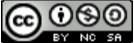  “Indigenous Elders and Knowledge Keepers”: Creative Commons Attribution-NonCommercial 4.0 International License from NorQuest College, Edmonton, AB, Canada.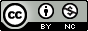 CA 12/22Single AuthorLast name first, followed by the author initialsReich, J. W. (2012). Radical distortion: How emotions warp what we hear. Prometheus.Two to Twenty Authors (list all authors up to twenty)List by last names and initials, commas separate author names, last author name is preceded by ampersand (&)Pinheiro, P., Mendes, I., Silva, S., Goncalves, M. M., & Salgado, J. (2018). Emotional processing and therapeutic change in depression: A case study. Psychotherapy, 55(3). 263-274. https://doi.org/10.1037/pst0000190 Twenty One or More AuthorsList by last names and initials; commas separate author names. After the nineteenth author’s name, use ellipses (…) in place of the author names then provide the final author name. There should be no more than twenty names listed.Hill, K. G., Patnode, M. L., Bailey, J. A., Hartigan, L. A., Small, C. M., Hamu, A. J., Hawkins, J. D., Easton, W.E., Isenberger, R.J., Ruiz, D.R., Chan, X.T., Thompson, H.S., Johnson, B.W., Iommi, T.T., Butler, G.T., Osbourne, O.J., Young, N.P., Fogerty, J.C., Lynott, P.P., …King, D.R. (2017). Parental alcohol use, parenting, and child on-time development. Infant & Child Development, 26(5), 23-42. https://doi.org/10.1002/icd.2013 No Author ListedIf no author is listed, begin your citation with the next field of information.Go ask Alice. (2006). Simon Pulse.Book Print and EbookBasic Format(treat ebooks the same as print books in most cases)Author. (Year of publication). Book title: Sub-title. Publisher. Reich, J. W. (2012). Radical distortion: How emotions warp what we hear. Prometheus.BookOther than first editionAuthor. (Year of publication). Book title: Sub-title. (Edition). Publisher. Ignatavicius, D. D., Workman, M. L., & Rebar, C. R. (2017). Medical-surgical nursing: Critical thinking for interprofessional collaborative care. (9th ed.). Elsevier. BookWith Editor(s)(multiple editors list (Eds.) after their names)Editor. (Ed.) (Year of publication). Book title: Sub-title. Publisher.Sternberg, R. J. (Ed.). (2017). Career paths in psychology: Where your degree can take you. American Psychological Association. Book With Author and Editor Author. (Year of publication). Book title: Sub-title (Editor, Ed.). Publisher.Freud, S. (1963). Three case histories (P. Rieff, Ed.). Collier.BookChapter or Work in an Anthology or CompilationAuthor. (Year of Publication). Title of chapter. In Editor(s), Book title (edition of book other than the first, pages of chapter). Publisher.Yonkers, K. A., & Howell, H. B. (2014). Postpartum sadness. In J. W. Barnhill (Ed.), DSM-5 clinical cases (2nd. ed., pp. 76-78). American Psychiatric Publishing.BookAuthor and Publisher are the SameOmit the publisher name at the end of the citation.American Psychological Association. (2013). Diagnostic and statistical manual of mental disorders: DSM-5.Magazine Article (in print or from a library database)Author. (Date of publication with year, month). Article title. Magazine Title, Volume number (Issue number), original page numbers.Matthes, R. (2018, November/December).Your relationship bill of rights. Psychology Today, 51(6), 72-29.Journal Article 
(in print or from a library database)Author. (Date of publication year only). Article title. Journal Title, Volume number (Issue number), original page numbers.Evans, R. W. & Ghosh, K. (2018). A survey of neurologists on post-concussion syndrome. Headache: The Journal of Head & Face Pain, 58(6), 836-844.Journal Article with a DOI number*Author. (Date of publication). Article title. Journal Title, Volume number (Issue number), original page numbers. doi numberJohnston, O. G., Derella, O. J., & Burke, J. D. (2018). Identification of oppositional defiant disorder in young adult college students. Journal of Psychopathology & Behavioral Assessment, 40(4), 563-572. https://doi.org/10.1007/s10862-018-9696-0Newspaper Article (in print or from a library database)Author. (Date of publication). Article title. Newspaper Title. Original page numbers.Craig, T. (2018, November 18). After deadliest fire in California history, search for human remains begins. Washington Post, A8.Article from a Webpage**(cite as you would an article in print/database and add the URL at the end of the citation)Author. (Date of publication). Article title. Publication Title, volume number (issue number). URL of WebpageHutson, M. (2019, December 9). Can artificial intelligence increase our morality? Psychology Today. https://www.psychologytoday.com/us/blog/psyched/201912/can-artificial-intelligence-increase-our-moralitySchrobsdorff, A. (2016, October 27). Teen depression and anxiety: Why the kids are not alright. Time, 188(19). http://time.com/magazine/us/4547305/november-7th-2016-vol-188-no-19-u-s/ Print Government DocumentName of Government Department, Agency or Committee. (Year, Month Day). Title of document: Subtitle if given (edition if given and is not first edition). Publisher Name.National Health Council. (2007). Americans' experience with chronic illness care in 2007.(Note: When the government department, agency or committee that created the document is also the publisher, omit the publisher name in the reference.)Online Government DocumentName of Group. (Year, Month Day). Title of report (Report No.) Publisher Name. DOI or URLNational Cancer Institute. (2018). Facing forward: Life after cancer treatment (NIH Publication No. 18-2424). U.S. Department of Health and Human Services, National Institutes of Health. https://www.cancer.gov/publications/patient-education/life-after-treatment.pdfWebpage with a Group/Corporate/ Organizational Author(If there is no date on the webpage, put (n.d.) for the date.)Author. (Year, Month Day). Article title. URL of WebpageMayo Clinic. (2018, May 4). Anxiety disorders. https://www.mayoclinic.org /diseases-conditions/anxiety/symptoms-causes/syc-20350961 Webpage with Named Authors(If there is no date on the webpage, put (n.d.) for the date.)Author. (Year, Month Day). Article title.  Name of Webpage. URL of Webpage  Martin Lillie, C.M. (2016, December 29). Be kind to yourself: How self-compassion can improve your resiliency. Mayo Clinic. https://www.mayoclinic.org/healthy-lifestyle/adult-health/in-depth/self-compassion-can-improve-your-resiliency/art-20267193Webpage from a Government WebsiteTitle of Website. (Year, Month Day). Webpage title. URL of WebpageCenters for Disease Control and Prevention. (2022, September 7). Monkeypox signs and symptoms. https://www.cdc.gov/poxvirus/monkeypox/index.htmlYouTube/Streaming Video ***Author. (Year, Month, Day). Title of video [Video]. Video Streaming Service Name. URL of WebpageByrne, D. (2018, February 2). Talking Heads-once in a lifetime [Video]. YouTube. https://www.youtube.com/watch?v=5IsSpAOD6K8 Summit Center. (2019, December 3). Psychosocial development of gifted children- webinar with Dr. Stephen Chou [Video]. Vimeo. https://vimeo.com/ondemand/ 208564/376976020 ***For retrieval purposes, the person who posted the video is credited as the author. Personal communication (email, personal interviews, letters, etc…)All forms of personal communication are not cited in the reference list, but they are cited in the text of your paper. See page 260 of the APA manual for more information.Generative Artificial Intelligence (AI)Citing AI is complex. Please refer to the handout APA Citations for Content Generated by Artificial Intelligence (AI) Tools for a detailed description.Indigenous Elders and Knowledge Keepers Unlike other personal communications, Elders and Knowledge Keepers are cited in-text and in the reference list. The in-text citation should follow the same guidelines noted for a paraphrase or direct quote. Reference list citation as follows:Last name, First initial., Nation/Community. Treaty Territory if applicable. Where if applicable. Topic/subject of communication if applicable. Personal communication. Date.Cardinal, D., Goodfish Lake Cree Nation. Treaty 6. Lives in Edmonton. Oral teaching. Personal communication. 2004, April 4. (If you would like to approach an Elder or Knowledge Keeper for teachings, remember to follow protocol or if you are unsure what their protocol is, please ask them ahead of time.)